                    РАСПИСАНИЕ ЗАНЯТИЙ ПО КУРСУ 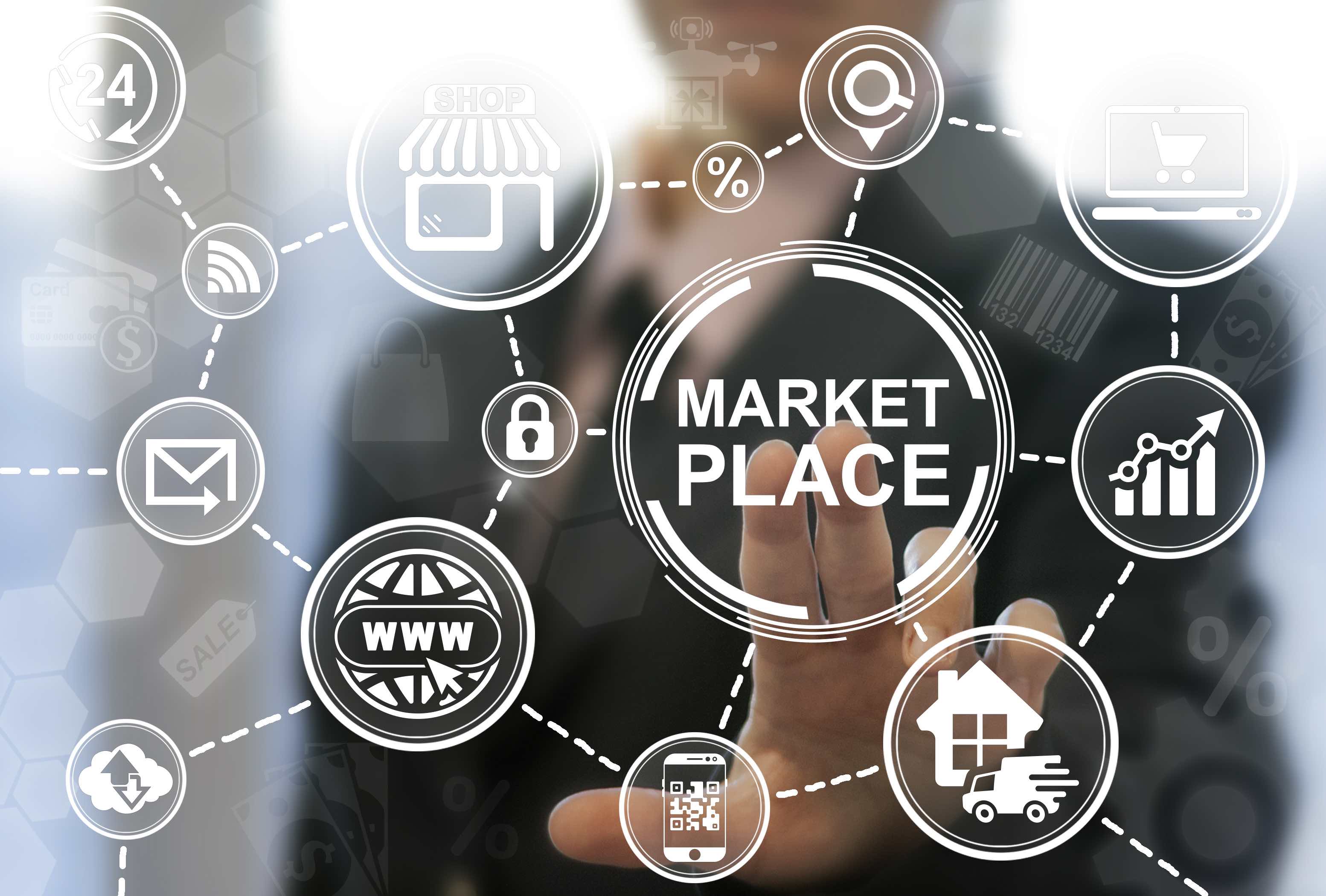 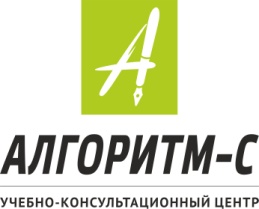 МЕНЕДЖЕР МАРКЕТПЛЕЙС31 января-06 февраля№ ПОНЕДЕЛЬНИК (31.01)ПОНЕДЕЛЬНИК (31.01)ПОНЕДЕЛЬНИК (31.01)ВТОРНИК (01.02)ВТОРНИК (01.02)СРЕДА (02.02)СРЕДА (02.02)118:30-20:30   1 поток,2 поток:Маркировка «Честный знак»№ ЧЕТВЕРГ (03.02)ЧЕТВЕРГ (03.02)ЧЕТВЕРГ (03.02)ПЯТНИЦА (04.02)ПЯТНИЦА (04.02)СУББОТА (05.02)СУББОТА (05.02)118:30-20:30   1 поток:OZON. Реклама1 поток:OZON. Реклама10:00-14:002 поток:Wildberries